“Gratë në Energji”MFK ju fton të merrni pjesë në sesionin informativ të programit të bursave “Gratë në Energji”
5 Mars 2019, nga ora 10:30
Amfiteatri 3 i Universitetit “Isa Boletini” Të nderuar miq,Ju ftojmë përzemërsisht të na bashkoheni në sesionin informativ të Programit të Bursave “Gratë në Energji” në Mitrovicë, në Universitetin "Isa Boletini" Amfiteatri 3, të martën, më 5 mars 2019, në orën 10:30.Programi i bursave WE / Gratë në Energji është aktiviteti i parë në përpjekjen shumëdimenzionale që synon krijimin e mundësive për gratë që të marrin pjesë në sektorin e energjisë përmes arsimit të avancuar, punësimit dhe sipërmarrjes. Ky aktivitet mbështetet nga programi Threshold i dakorduar mes Qeverisë së Kosovës dhe Korporatës së Sfidës së Mijëvjeçarit.Bursat do të ofrohen për të mbuluar koston e plotë të dy viteve të studimeve për gratë dhe vajzat në institucionet e akredituara akademike, me fokus të veçantë në lëndët STEM (Shkencë, Teknologji, Inxhinieri dhe Matematikë).Konsulentja jonë për Programin e Stipendioneve dhe Bursave, Gresa Statovci do të prezentojë procesin e aplikimit dhe do të ketë një sesion për diskutim të hapur për pjesëmarrësit.Ne inkurajojmë pjesëmarrjen e vajzave dhe grave që kanë diplomë të shkollës së mesme ose janë aktualisht të regjistruara në universitet për të shfrytëzuar këtë mundësi për të studiuar rreth energjisë në SHBA.   	Me respekt,   	Petrit Selimi
   	Kryeshef Ekzekutiv, Fondacioni i Mileniumit në Kosovë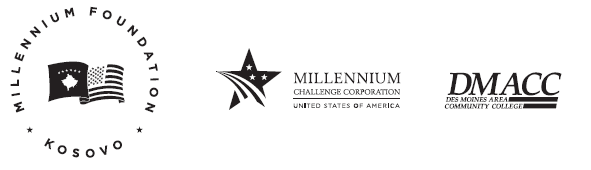 